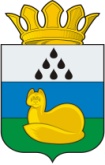 МУНИЦИПАЛЬНОЕ КАЗЕННОЕ УЧРЕЖДЕНИЕКомитет по жилищно-коммунальному хозяйствуУватского муниципального районаул.Иртышская 19, с. Уват, Тюменская обл. 626170                                                           тел.2-80-62  факс 2-80-60Сводный отчёто проведении публичных консультацийпо проекту постановления администрации Уватского муниципального района «Об установлении тарифов на услуги по вывозу жидких бытовых отходов и твердых коммунальных отходов, оказываемые муниципальным предприятием «Ивановское коммунальное предприятие Уватского муниципального района», муниципальным предприятием «Демьянское коммунальное предприятие Уватского муниципального района» (по вывозу жидких бытовых отходов в части обслуживания населенных пунктов с. Демьянское, с. Тугалово и с. Солянка)»Председатель                                                                                        А.Н.ЛыковИсполнитель:Черкашина Надежда Геннадьевна+7(34561)28061, uvat_gkx@mail.ru02.03.2017 № 160/21.Вид и наименование проекта акта Вид и наименование проекта акта Проект постановления администрации Уватского муниципального района «Об установлении тарифов на услуги по вывозу жидких бытовых отходов и твердых коммунальных отходов, оказываемые муниципальным предприятием «Ивановское коммунальное предприятие Уватского муниципального района», муниципальным предприятием «Демьянское коммунальное предприятие Уватского муниципального района» (по вывозу жидких бытовых отходов в части обслуживания населенных пунктов с.Демьянское, с.Тугалово и с.Солянка)».Проект постановления администрации Уватского муниципального района «Об установлении тарифов на услуги по вывозу жидких бытовых отходов и твердых коммунальных отходов, оказываемые муниципальным предприятием «Ивановское коммунальное предприятие Уватского муниципального района», муниципальным предприятием «Демьянское коммунальное предприятие Уватского муниципального района» (по вывозу жидких бытовых отходов в части обслуживания населенных пунктов с.Демьянское, с.Тугалово и с.Солянка)».Проект постановления администрации Уватского муниципального района «Об установлении тарифов на услуги по вывозу жидких бытовых отходов и твердых коммунальных отходов, оказываемые муниципальным предприятием «Ивановское коммунальное предприятие Уватского муниципального района», муниципальным предприятием «Демьянское коммунальное предприятие Уватского муниципального района» (по вывозу жидких бытовых отходов в части обслуживания населенных пунктов с.Демьянское, с.Тугалово и с.Солянка)».2.Сведения о регулирующем органеСведения о регулирующем органеСтруктурное подразделение администрации Уватского муниципального района (далее - регулирующий орган): МКУ «Комитет по жилищно-коммунальному хозяйству Уватского муниципального района».Структурное подразделение администрации Уватского муниципального района (далее - регулирующий орган): МКУ «Комитет по жилищно-коммунальному хозяйству Уватского муниципального района».Структурное подразделение администрации Уватского муниципального района (далее - регулирующий орган): МКУ «Комитет по жилищно-коммунальному хозяйству Уватского муниципального района».3.Контактная информация исполнителя регулирующего органаКонтактная информация исполнителя регулирующего органа Ф.И.О. исполнителя: Лыков Андрей Николаевич Должность: Председатель Тел:8(34561)28120 Адрес электронной почты: uvat_gkx@mail.ru Ф.И.О. исполнителя: Лыков Андрей Николаевич Должность: Председатель Тел:8(34561)28120 Адрес электронной почты: uvat_gkx@mail.ru Ф.И.О. исполнителя: Лыков Андрей Николаевич Должность: Председатель Тел:8(34561)28120 Адрес электронной почты: uvat_gkx@mail.ru4.Срок проведения публичных консультацийСрок проведения публичных консультаций Количество рабочих дней: 10 Дата размещения 02.03.2017 Количество рабочих дней: 10 Дата размещения 02.03.2017 Количество рабочих дней: 10 Дата размещения 02.03.20175.Степень регулирующего воздействия проекта актаСтепень регулирующего воздействия проекта акта     5.1. Степень регулирующего воздействия проекта акта: Проект постановления имеет среднюю степень регулирующего воздействия.     5.1. Степень регулирующего воздействия проекта акта: Проект постановления имеет среднюю степень регулирующего воздействия.средняя   5.2. Обоснование отнесения проекта акта к определенной степени регулирующего воздействия: Проект постановления имеет среднюю степень регулирующего воздействия на основании того, что содержит положения, изменяющие ранее предусмотренные муниципальными нормативными правовыми актами Уватского муниципального района обязанности, запреты, ограничения для субъектов предпринимательской и инвестиционной деятельности либо способствующие их изменению, и (или) положения, приводящие к увеличению ранее предусмотренных муниципальными нормативными правовыми актами Уватского муниципального района расходов субъектов предпринимательской и инвестиционной деятельности и (или) расходов бюджета Уватского муниципального района.   5.2. Обоснование отнесения проекта акта к определенной степени регулирующего воздействия: Проект постановления имеет среднюю степень регулирующего воздействия на основании того, что содержит положения, изменяющие ранее предусмотренные муниципальными нормативными правовыми актами Уватского муниципального района обязанности, запреты, ограничения для субъектов предпринимательской и инвестиционной деятельности либо способствующие их изменению, и (или) положения, приводящие к увеличению ранее предусмотренных муниципальными нормативными правовыми актами Уватского муниципального района расходов субъектов предпринимательской и инвестиционной деятельности и (или) расходов бюджета Уватского муниципального района.   5.2. Обоснование отнесения проекта акта к определенной степени регулирующего воздействия: Проект постановления имеет среднюю степень регулирующего воздействия на основании того, что содержит положения, изменяющие ранее предусмотренные муниципальными нормативными правовыми актами Уватского муниципального района обязанности, запреты, ограничения для субъектов предпринимательской и инвестиционной деятельности либо способствующие их изменению, и (или) положения, приводящие к увеличению ранее предусмотренных муниципальными нормативными правовыми актами Уватского муниципального района расходов субъектов предпринимательской и инвестиционной деятельности и (или) расходов бюджета Уватского муниципального района.6.Цели предлагаемого правового регулирования, срок их достижения, показатели достижения целей правового регулированияЦели предлагаемого правового регулирования, срок их достижения, показатели достижения целей правового регулирования  6.1. Цели предлагаемого регулирования: Целью предлагаемого правового регулирования (принятие проекта постановления) является приведение в соответствие с Федеральным законом от 06.10.2003 №131-ФЗ «Об общих принципах организации местного самоуправления в Российской Федерации», Постановлением Правительства Российской Федерации от 10.02.1997 №155 «Об утверждении правил предоставления услуг по вывозу твердых и жидких бытовых отходов», решением Думы Уватского муниципального района от 17.03.2010 №422 «Об утверждении Положения о порядке принятия решений об установлении цен (тарифов) на продукцию (услуги) муниципальных предприятий и учреждений Уватского муниципального района», соблюдение интересов организаций осуществляющих сбор и вывоз жидких бытовых отходов и твердых коммунальных отходов и субъектов предпринимательской и инвестиционной деятельности.  6.2. Установленные сроки достижения целей предлагаемого регулирования: Срок достижения цели предлагаемого правового регулирования установлен с 01.03.2017 (за исключением тарифов на услуги, по вывозу твердых коммунальных отходов, оказываемые муниципальным предприятием «Демьянское коммунальное предприятие Уватского муниципального района» в части обслуживания населенных пунктов п.Демьянка и п. Муген, распространяющих свое действие с 01.01.2017) и не имеет ограниченные временные рамки использования проекта постановления.  6.3. Показатели достижения целей правового регулирования: Показателем достижения цели правового регулирования может послужить, например, оптимизация затрат на оплату жилищно-коммунальных услуг субъектов предпринимательской и инвестиционной деятельности.  6.1. Цели предлагаемого регулирования: Целью предлагаемого правового регулирования (принятие проекта постановления) является приведение в соответствие с Федеральным законом от 06.10.2003 №131-ФЗ «Об общих принципах организации местного самоуправления в Российской Федерации», Постановлением Правительства Российской Федерации от 10.02.1997 №155 «Об утверждении правил предоставления услуг по вывозу твердых и жидких бытовых отходов», решением Думы Уватского муниципального района от 17.03.2010 №422 «Об утверждении Положения о порядке принятия решений об установлении цен (тарифов) на продукцию (услуги) муниципальных предприятий и учреждений Уватского муниципального района», соблюдение интересов организаций осуществляющих сбор и вывоз жидких бытовых отходов и твердых коммунальных отходов и субъектов предпринимательской и инвестиционной деятельности.  6.2. Установленные сроки достижения целей предлагаемого регулирования: Срок достижения цели предлагаемого правового регулирования установлен с 01.03.2017 (за исключением тарифов на услуги, по вывозу твердых коммунальных отходов, оказываемые муниципальным предприятием «Демьянское коммунальное предприятие Уватского муниципального района» в части обслуживания населенных пунктов п.Демьянка и п. Муген, распространяющих свое действие с 01.01.2017) и не имеет ограниченные временные рамки использования проекта постановления.  6.3. Показатели достижения целей правового регулирования: Показателем достижения цели правового регулирования может послужить, например, оптимизация затрат на оплату жилищно-коммунальных услуг субъектов предпринимательской и инвестиционной деятельности.  6.1. Цели предлагаемого регулирования: Целью предлагаемого правового регулирования (принятие проекта постановления) является приведение в соответствие с Федеральным законом от 06.10.2003 №131-ФЗ «Об общих принципах организации местного самоуправления в Российской Федерации», Постановлением Правительства Российской Федерации от 10.02.1997 №155 «Об утверждении правил предоставления услуг по вывозу твердых и жидких бытовых отходов», решением Думы Уватского муниципального района от 17.03.2010 №422 «Об утверждении Положения о порядке принятия решений об установлении цен (тарифов) на продукцию (услуги) муниципальных предприятий и учреждений Уватского муниципального района», соблюдение интересов организаций осуществляющих сбор и вывоз жидких бытовых отходов и твердых коммунальных отходов и субъектов предпринимательской и инвестиционной деятельности.  6.2. Установленные сроки достижения целей предлагаемого регулирования: Срок достижения цели предлагаемого правового регулирования установлен с 01.03.2017 (за исключением тарифов на услуги, по вывозу твердых коммунальных отходов, оказываемые муниципальным предприятием «Демьянское коммунальное предприятие Уватского муниципального района» в части обслуживания населенных пунктов п.Демьянка и п. Муген, распространяющих свое действие с 01.01.2017) и не имеет ограниченные временные рамки использования проекта постановления.  6.3. Показатели достижения целей правового регулирования: Показателем достижения цели правового регулирования может послужить, например, оптимизация затрат на оплату жилищно-коммунальных услуг субъектов предпринимательской и инвестиционной деятельности.7.Описание проблемы, на решение которой направлено предлагаемое правовое регулированиеОписание проблемы, на решение которой направлено предлагаемое правовое регулирование   7.1. Описание проблемы, на решение которой направлен предлагаемый способ регулирования, условий и факторов ее существования: Предлагаемое правовое регулирование направлено на решение таких проблем как приведение в соответствие с действующим законодательством Российской Федерации, муниципальными правовыми актами Уватского муниципального района.     7.2. Негативные эффекты, возникающие в связи с наличием проблемы: возможность необоснованного завышения тарифов, что может привести к недоступности услуг для потребителей     7.3. Информация о возникновении, выявлении проблемы, принятых мерах, направленных на ее решение, а также затраченных ресурсах и достигнутых результатах решения проблемы: Принятие документа необходимо в соответствии с федеральным законодательством     7.4. Описание условий, при которых проблема может быть решена в целом без вмешательства со стороны государства: не может, так как принятие документа необходимо в соответствии с федеральным законодательством   7.1. Описание проблемы, на решение которой направлен предлагаемый способ регулирования, условий и факторов ее существования: Предлагаемое правовое регулирование направлено на решение таких проблем как приведение в соответствие с действующим законодательством Российской Федерации, муниципальными правовыми актами Уватского муниципального района.     7.2. Негативные эффекты, возникающие в связи с наличием проблемы: возможность необоснованного завышения тарифов, что может привести к недоступности услуг для потребителей     7.3. Информация о возникновении, выявлении проблемы, принятых мерах, направленных на ее решение, а также затраченных ресурсах и достигнутых результатах решения проблемы: Принятие документа необходимо в соответствии с федеральным законодательством     7.4. Описание условий, при которых проблема может быть решена в целом без вмешательства со стороны государства: не может, так как принятие документа необходимо в соответствии с федеральным законодательством   7.1. Описание проблемы, на решение которой направлен предлагаемый способ регулирования, условий и факторов ее существования: Предлагаемое правовое регулирование направлено на решение таких проблем как приведение в соответствие с действующим законодательством Российской Федерации, муниципальными правовыми актами Уватского муниципального района.     7.2. Негативные эффекты, возникающие в связи с наличием проблемы: возможность необоснованного завышения тарифов, что может привести к недоступности услуг для потребителей     7.3. Информация о возникновении, выявлении проблемы, принятых мерах, направленных на ее решение, а также затраченных ресурсах и достигнутых результатах решения проблемы: Принятие документа необходимо в соответствии с федеральным законодательством     7.4. Описание условий, при которых проблема может быть решена в целом без вмешательства со стороны государства: не может, так как принятие документа необходимо в соответствии с федеральным законодательством8.Опыт решения проблемы, указанной в п. 7, в других муниципальных образованиях Российской ФедерацииОпыт решения проблемы, указанной в п. 7, в других муниципальных образованиях Российской Федерации 8.1. Опыт других муниципальных образований: Приняты аналогичные нормативные правовые акты в муниципальных образованиях Тюменской области 8.1. Опыт других муниципальных образований: Приняты аналогичные нормативные правовые акты в муниципальных образованиях Тюменской области8.2. Источники данных: Консультант плюс9.Описание предлагаемого правового регулированияОписание предлагаемого правового регулирования  9.1. Описание предлагаемого правового регулирования: Предлагаемое правовое регулирование, например, устанавливает запрет на применение перекрестного субсидирования различных групп потребителей и не допускает установления для отдельных категорий потребителей льготных тарифов за счет других потребителей, а также не допускает увеличение стоимости услуг по сбору и вывозу жидких бытовых отходов и твердых коммунальных отходов муниципальными предприятиями по сравнению с установленным проектом постановления размером тарифов.       9.1. Описание предлагаемого правового регулирования: Предлагаемое правовое регулирование, например, устанавливает запрет на применение перекрестного субсидирования различных групп потребителей и не допускает установления для отдельных категорий потребителей льготных тарифов за счет других потребителей, а также не допускает увеличение стоимости услуг по сбору и вывозу жидких бытовых отходов и твердых коммунальных отходов муниципальными предприятиями по сравнению с установленным проектом постановления размером тарифов.     9.2. Сравнение с иными возможными вариантами решения проблемы: не устанавливались тарифы10.Субъекты предпринимательской и инвестиционной деятельности, интересы которых будут затронуты предлагаемым регулированием, оценка количества таких субъектовСубъекты предпринимательской и инвестиционной деятельности, интересы которых будут затронуты предлагаемым регулированием, оценка количества таких субъектов10.1. Группа участников отношений: (Описание группы субъектов предпринимательской и инвестиционной деятельности) Субъектами предпринимательской и инвестиционной деятельности, интересы которых будут затронуты предлагаемым регулированием, являются физические и юридические лица, индивидуальные предприниматели, муниципальные и государственные учреждения.10.1. Группа участников отношений: (Описание группы субъектов предпринимательской и инвестиционной деятельности) Субъектами предпринимательской и инвестиционной деятельности, интересы которых будут затронуты предлагаемым регулированием, являются физические и юридические лица, индивидуальные предприниматели, муниципальные и государственные учреждения.10.2. Оценка количества участников отношений: Возможное количество субъектов, интересы которых будут затронуты предлагаемым регулированием, по состоянию на 01.03.2017 – 15 и более юридического лица.11.Оценка расходов бюджета Уватского муниципального района, связанных с введением предлагаемого правового регулирования Оценка расходов бюджета Уватского муниципального района, связанных с введением предлагаемого правового регулирования Принятие постановления администрации Уватского муниципального района «Об установлении тарифов на услуги по вывозу жидких бытовых отходов и твердых коммунальных отходов, оказываемые муниципальным предприятием «Ивановское коммунальное предприятие Уватского муниципального района», муниципальным предприятием «Демьянское коммунальное предприятие Уватского муниципального района» (по вывозу жидких бытовых отходов в части обслуживания населенных пунктов с.Демьянское, с.Тугалово и с.Солянка)» не потребует выделения дополнительных средств из бюджета Уватского муниципального района.Принятие постановления администрации Уватского муниципального района «Об установлении тарифов на услуги по вывозу жидких бытовых отходов и твердых коммунальных отходов, оказываемые муниципальным предприятием «Ивановское коммунальное предприятие Уватского муниципального района», муниципальным предприятием «Демьянское коммунальное предприятие Уватского муниципального района» (по вывозу жидких бытовых отходов в части обслуживания населенных пунктов с.Демьянское, с.Тугалово и с.Солянка)» не потребует выделения дополнительных средств из бюджета Уватского муниципального района.Принятие постановления администрации Уватского муниципального района «Об установлении тарифов на услуги по вывозу жидких бытовых отходов и твердых коммунальных отходов, оказываемые муниципальным предприятием «Ивановское коммунальное предприятие Уватского муниципального района», муниципальным предприятием «Демьянское коммунальное предприятие Уватского муниципального района» (по вывозу жидких бытовых отходов в части обслуживания населенных пунктов с.Демьянское, с.Тугалово и с.Солянка)» не потребует выделения дополнительных средств из бюджета Уватского муниципального района.12.Новые обязанности, запреты, ограничения для субъектов предпринимательской и инвестиционной деятельности либо изменение содержания существующих обязанностей, запретов, ограничений Новые обязанности, запреты, ограничения для субъектов предпринимательской и инвестиционной деятельности либо изменение содержания существующих обязанностей, запретов, ограничений Проектом постановления устанавливаются обязанности для субъектов предпринимательской и инвестиционной деятельности по оплате услуг по вывозу жидких бытовых отходов и твердых коммунальных отходов, по установленным проектом постановления тарифам, с 01.03.2017 года (за исключением тарифов на услуги, по вывозу твердых коммунальных отходов, оказываемые муниципальным предприятием «Демьянское коммунальное предприятие Уватского муниципального района» в части обслуживания населенных пунктов п.Демьянка и п.Муген, распространяющих свое действие с 01.01.2017).Проектом постановления устанавливаются обязанности для субъектов предпринимательской и инвестиционной деятельности по оплате услуг по вывозу жидких бытовых отходов и твердых коммунальных отходов, по установленным проектом постановления тарифам, с 01.03.2017 года (за исключением тарифов на услуги, по вывозу твердых коммунальных отходов, оказываемые муниципальным предприятием «Демьянское коммунальное предприятие Уватского муниципального района» в части обслуживания населенных пунктов п.Демьянка и п.Муген, распространяющих свое действие с 01.01.2017).Проектом постановления устанавливаются обязанности для субъектов предпринимательской и инвестиционной деятельности по оплате услуг по вывозу жидких бытовых отходов и твердых коммунальных отходов, по установленным проектом постановления тарифам, с 01.03.2017 года (за исключением тарифов на услуги, по вывозу твердых коммунальных отходов, оказываемые муниципальным предприятием «Демьянское коммунальное предприятие Уватского муниципального района» в части обслуживания населенных пунктов п.Демьянка и п.Муген, распространяющих свое действие с 01.01.2017).13.Оценка расходов субъектов предпринимательской и инвестиционной деятельности, связанных с необходимостью соблюдения установленных обязанностей, запретов, ограничений либо с изменением содержания таких обязанностей, запретов, ограниченийОценка расходов субъектов предпринимательской и инвестиционной деятельности, связанных с необходимостью соблюдения установленных обязанностей, запретов, ограничений либо с изменением содержания таких обязанностей, запретов, ограниченийПроект постановления содержит положения, изменяющие ранее предусмотренные муниципальными нормативными правовыми актами Уватского муниципального района обязанности, запреты, ограничения для субъектов предпринимательской и инвестиционной деятельности и положения, приводящие к увеличению ранее предусмотренных муниципальными нормативными правовыми актами Уватского муниципального района расходов субъектов предпринимательской и инвестиционной деятельности, в рамках действующего законодательства (ежегодное повышение цен (тарифов) на услуги организаций жилищно-коммунального хозяйства в соответствии с индексами потребительских цен Прогноза социально - экономического развития Российской Федерации на 2017 год и на плановый период 2018 и 2019 годов Министерства экономического развития Российской Федерации).Проект постановления содержит положения, изменяющие ранее предусмотренные муниципальными нормативными правовыми актами Уватского муниципального района обязанности, запреты, ограничения для субъектов предпринимательской и инвестиционной деятельности и положения, приводящие к увеличению ранее предусмотренных муниципальными нормативными правовыми актами Уватского муниципального района расходов субъектов предпринимательской и инвестиционной деятельности, в рамках действующего законодательства (ежегодное повышение цен (тарифов) на услуги организаций жилищно-коммунального хозяйства в соответствии с индексами потребительских цен Прогноза социально - экономического развития Российской Федерации на 2017 год и на плановый период 2018 и 2019 годов Министерства экономического развития Российской Федерации).Проект постановления содержит положения, изменяющие ранее предусмотренные муниципальными нормативными правовыми актами Уватского муниципального района обязанности, запреты, ограничения для субъектов предпринимательской и инвестиционной деятельности и положения, приводящие к увеличению ранее предусмотренных муниципальными нормативными правовыми актами Уватского муниципального района расходов субъектов предпринимательской и инвестиционной деятельности, в рамках действующего законодательства (ежегодное повышение цен (тарифов) на услуги организаций жилищно-коммунального хозяйства в соответствии с индексами потребительских цен Прогноза социально - экономического развития Российской Федерации на 2017 год и на плановый период 2018 и 2019 годов Министерства экономического развития Российской Федерации).14.Риски невозможности решения проблемы введением предлагаемого правового регулированияРиски невозможности решения проблемы введением предлагаемого правового регулированияРиски невозможности решения проблемы введением предлагаемого правового регулирования отсутствуютРиски невозможности решения проблемы введением предлагаемого правового регулирования отсутствуютРиски невозможности решения проблемы введением предлагаемого правового регулирования отсутствуют15.Обоснование необходимости установления переходных положений (переходного периода) и (или) отсрочки вступления в силу правового акта либо обоснование необходимости распространения предлагаемого правового регулирования на ранее возникшие правоотношенияОбоснование необходимости установления переходных положений (переходного периода) и (или) отсрочки вступления в силу правового акта либо обоснование необходимости распространения предлагаемого правового регулирования на ранее возникшие правоотношенияНеобходимость установления переходных положений (переходного периода) и (или) отсрочки вступления в силу правового акта либо обоснование необходимости распространения предлагаемого правового регулирования на ранее возникшие правоотношения присутствует для муниципального предприятия «Демьянское коммунальное предприятие Уватского муниципального района».Тарифы услуги по вывозу твердых коммунальных отходов, оказываемые муниципальным предприятием «Демьянское коммунальное предприятие Уватского муниципального района», для потребителей населенных пунктов п.Демьянка и п.Муген вступают в силу со дня опубликования постановления и распространяют свое действие на правоотношения, возникшие с 01.01.2017 (так как тарифы на вывоз твердых коммунальных отходов для муниципального предприятия «Демьянское коммунальное предприятие Уватского муниципального района» были установлены постановлением администрации Уватского муниципального района от 03.12.2015 №222 «Об установлении тарифов на услуги по вывозу жидких и твердых бытовых отходов, оказываемые муниципальным предприятием «Туртасское коммунальное предприятие Уватского муниципального района», муниципальным предприятием «Демьянское коммунальное предприятие Уватского муниципального района» в части обслуживания населенных пунктов п.Демьянка и п.Муген» со сроком действия до 31.12.2016 года, в период с 01.01.2017 по 01.03.2017 предприятие оказывает услуги по сбору и вывозу твердых коммунальных отходов потребителям по гарантийным письмам, согласно которым оплата предприятию будет после установления тарифов органом местного самоуправления).Необходимость установления переходных положений (переходного периода) и (или) отсрочки вступления в силу правового акта либо обоснование необходимости распространения предлагаемого правового регулирования на ранее возникшие правоотношения присутствует для муниципального предприятия «Демьянское коммунальное предприятие Уватского муниципального района».Тарифы услуги по вывозу твердых коммунальных отходов, оказываемые муниципальным предприятием «Демьянское коммунальное предприятие Уватского муниципального района», для потребителей населенных пунктов п.Демьянка и п.Муген вступают в силу со дня опубликования постановления и распространяют свое действие на правоотношения, возникшие с 01.01.2017 (так как тарифы на вывоз твердых коммунальных отходов для муниципального предприятия «Демьянское коммунальное предприятие Уватского муниципального района» были установлены постановлением администрации Уватского муниципального района от 03.12.2015 №222 «Об установлении тарифов на услуги по вывозу жидких и твердых бытовых отходов, оказываемые муниципальным предприятием «Туртасское коммунальное предприятие Уватского муниципального района», муниципальным предприятием «Демьянское коммунальное предприятие Уватского муниципального района» в части обслуживания населенных пунктов п.Демьянка и п.Муген» со сроком действия до 31.12.2016 года, в период с 01.01.2017 по 01.03.2017 предприятие оказывает услуги по сбору и вывозу твердых коммунальных отходов потребителям по гарантийным письмам, согласно которым оплата предприятию будет после установления тарифов органом местного самоуправления).Необходимость установления переходных положений (переходного периода) и (или) отсрочки вступления в силу правового акта либо обоснование необходимости распространения предлагаемого правового регулирования на ранее возникшие правоотношения присутствует для муниципального предприятия «Демьянское коммунальное предприятие Уватского муниципального района».Тарифы услуги по вывозу твердых коммунальных отходов, оказываемые муниципальным предприятием «Демьянское коммунальное предприятие Уватского муниципального района», для потребителей населенных пунктов п.Демьянка и п.Муген вступают в силу со дня опубликования постановления и распространяют свое действие на правоотношения, возникшие с 01.01.2017 (так как тарифы на вывоз твердых коммунальных отходов для муниципального предприятия «Демьянское коммунальное предприятие Уватского муниципального района» были установлены постановлением администрации Уватского муниципального района от 03.12.2015 №222 «Об установлении тарифов на услуги по вывозу жидких и твердых бытовых отходов, оказываемые муниципальным предприятием «Туртасское коммунальное предприятие Уватского муниципального района», муниципальным предприятием «Демьянское коммунальное предприятие Уватского муниципального района» в части обслуживания населенных пунктов п.Демьянка и п.Муген» со сроком действия до 31.12.2016 года, в период с 01.01.2017 по 01.03.2017 предприятие оказывает услуги по сбору и вывозу твердых коммунальных отходов потребителям по гарантийным письмам, согласно которым оплата предприятию будет после установления тарифов органом местного самоуправления).